Publicado en Madrid el 11/05/2022 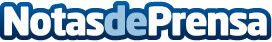 Consultia Business Travel lanza su campaña #TeLoMereces para dar a conocer DestinuxLa campaña se desarrollará en canales digitales, redes sociales y soportes convencionales y muestra las ventajas de contar con un sistema de gestión de viajes innovador que ha revolucionado el sector business travel. Destinux permite gestionar desde la reserva hasta la cuenta de gastos en un solo clic y ofrece el servicio Personal Travel Assistant, con el que el viajero tiene a su disposición una persona que le asiste en todo el proceso de contrataciónDatos de contacto:Vanessa Mercado913022860Nota de prensa publicada en: https://www.notasdeprensa.es/consultia-business-travel-lanza-su-campana Categorias: Nacional Viaje Marketing Valencia Turismo http://www.notasdeprensa.es